Comité central d’éthique de la recherche du ministre de la Santé et des Services sociaux.Formulaire de demande d'évaluation d'un projet de recherche.Déclaration du chercheur responsableJ’atteste, par la présente, que les renseignements déclarés au présent formulaire sont exacts. À titre de chercheur responsable, je comprends que je suis responsable de la réalisation du présent projet. À ce titre, je m’engage ainsi que mon équipe, à respecter les exigences du Comité central d’éthique de la recherche du ministre de la Santé et des Services sociaux ainsi que les principes reconnus en éthique de la recherche et en intégrité scientifique, à respecter les normes et la législation québécoise et canadienne en vigueur et à rendre compte au Comité du déroulement du projet, des actes des co-chercheurs et de l’équipe de recherche. Également, je consens à ce que soient communiqués aux autorités compétentes des renseignements personnels qui sont nominatifs au sens de la loi dans le cas d’un manquement à l’intégrité ou à l’éthique et dans le cas du traitement d’une plainte.Signature du chercheur responsable	Date Insérer votre signature électronique sous forme image en cliquant sur le petit carré et sous une autre forme en cliquant sur le grand carré.1Date de soumission du formulaire12Identification du projet de recherche2Indiquez le titre complet du projet de recherche : 2Indiquez le numéro de protocole ou autre numéro d’identification, si disponible : 3Identification du chercheur responsableIdentification du chercheur responsableIdentification du chercheur responsable3Indiquez le nom du chercheur responsable :Indiquez le nom du chercheur responsable :Indiquez le nom du chercheur responsable :3Adresse :Adresse :Adresse :3Téléphone :Courriel :Affiliation :3Joindre le curriculum vitaeJoindre le curriculum vitaeJoindre le curriculum vitae4 Identification du ou des co-chercheursIdentification du ou des co-chercheursIdentification du ou des co-chercheursne s’applique pas 4 Indiquez le nom du ou des co-chercheurs : Indiquez le nom du ou des co-chercheurs : Indiquez le nom du ou des co-chercheurs : Indiquez le nom du ou des co-chercheurs : 4 Adresse :Adresse :Adresse :Adresse :4 Téléphone : Courriel : Affiliation : Affiliation : 4 Joindre le curriculum vitaeJoindre le curriculum vitaeJoindre le curriculum vitaeJoindre le curriculum vitae5Identification du coordonnateur de recherche Identification du coordonnateur de recherche ne s’applique pas 5Indiquez le nom du coordonnateur de recherche : Indiquez le nom du coordonnateur de recherche : Indiquez le nom du coordonnateur de recherche : 5Adresse :Adresse :Adresse :5Téléphone : Courriel : Courriel : 6Identification de l’étudiant – projet maîtrise, doctorat, postdoctoratIdentification de l’étudiant – projet maîtrise, doctorat, postdoctoratne s’applique pas 6Indiquez le nom de l’étudiant : Indiquez le nom de l’étudiant : Indiquez le nom de l’étudiant : 6Adresse :Adresse :Adresse :6Téléphone : Courriel : Courriel : 7Identification de l’organisme subventionnaire - recherche subventionnéeIdentification de l’organisme subventionnaire - recherche subventionnéene s’applique pas 7Indiquez le nom de l’organisme subventionnaire : Indiquez le nom de l’organisme subventionnaire : Indiquez le nom de l’organisme subventionnaire : 7Adresse :Adresse :Adresse :7Téléphone : Courriel : Courriel : 8Identification du promoteur - essais cliniques pharmaceutiquesIdentification du promoteur - essais cliniques pharmaceutiquesne s’applique pas 8Indiquez le nom du promoteur :Indiquez le nom du promoteur :Indiquez le nom du promoteur :8Adresse :Adresse :Adresse :8Indiquez le nom de la personne à joindre chez le promoteur : Indiquez le nom de la personne à joindre chez le promoteur : Indiquez le nom de la personne à joindre chez le promoteur : 8Téléphone : Courriel : Courriel : 9Identification de l’organisme de recherche contractuelle (cro) - essais cliniques pharmaceutiquesIdentification de l’organisme de recherche contractuelle (cro) - essais cliniques pharmaceutiquesne s’applique pas 9Indiquez le nom de l’organisme de recherche contractuelle : Indiquez le nom de l’organisme de recherche contractuelle : Indiquez le nom de l’organisme de recherche contractuelle : 9Adresse :Adresse :Adresse :9Indiquez le nom de la personne à joindre : Indiquez le nom de la personne à joindre : Indiquez le nom de la personne à joindre : 9Téléphone : Courriel : Courriel : 10Projet de recherche réalisé en clinique privée ou réalisé au Centre PERFORM ou réalisé à l’extérieur d’un établissement du réseau de la Santé et des Services sociauxne s’applique pas 10Précisez le nom et l’adresse du ou des lieux de réalisation du projet de recherche pour lequel vous demandez une évaluation.Précisez le nom et l’adresse du ou des lieux de réalisation du projet de recherche pour lequel vous demandez une évaluation.10Est-ce que ce projet de recherche sera réalisé dans d’autres sites au Québec?  Oui  Non  Ne s’applique pas Dans l’affirmative, précisez :Est-ce que ce projet de recherche sera réalisé dans d’autres sites au Québec?  Oui  Non  Ne s’applique pas Dans l’affirmative, précisez :10Précisez les démarches entreprises auprès des autres comités d’éthique de la recherche du Québec en vue de faire approuver ce projet de recherche.  Ne s’applique pasPrécisez les démarches entreprises auprès des autres comités d’éthique de la recherche du Québec en vue de faire approuver ce projet de recherche.  Ne s’applique pas10Ces autres comités d’éthique de la recherche ont-ils évalué ce projet de recherche?  Oui  Non  En processus d’évaluation  Ne s’applique pasJoindre les documents d’évaluation de ces autres comités.Ces autres comités d’éthique de la recherche ont-ils évalué ce projet de recherche?  Oui  Non  En processus d’évaluation  Ne s’applique pasJoindre les documents d’évaluation de ces autres comités.10Est-ce que le mécanisme d’évaluation des projets de recherche multicentriques du MSSS de 2016 s'applique à votre projet de recherche?  Oui  Non  Ne s’applique pasEst-ce que le mécanisme d’évaluation des projets de recherche multicentriques du MSSS de 2016 s'applique à votre projet de recherche?  Oui  Non  Ne s’applique pas11Projet de recherche réalisé dans un établissement du réseau de la Santé et des Services sociaux – Projet monocentriqueProjet de recherche réalisé dans un établissement du réseau de la Santé et des Services sociaux – Projet monocentriquene s’applique pas 11Cochez le nom du lieu de réalisation du projet de recherche pour lequel vous demandez une évaluation.Cochez le nom du lieu de réalisation du projet de recherche pour lequel vous demandez une évaluation.Cochez le nom du lieu de réalisation du projet de recherche pour lequel vous demandez une évaluation.11CIUSSSCISSSCISSS11 CIUSSS du Saguenay–Lac-Saint-Jean CIUSSS de la Capitale-Nationale CIUSSS de la Mauricie-et-du-Centre-du-Québec CIUSSS de l’Estrie – CHU de Sherbrooke (CHUS) CIUSSS de l’Ouest-de-l’Île-de-Montréal CIUSSS du Centre-Ouest-de-l’Île-de-Montréal CIUSSS du Centre-Sud-de-l’Île-de-Montréal CIUSSS du Nord-de-l’Île-de-Montréal CIUSSS de l’Est-de-l’Île-de-Montréal CISSS du Bas-Saint-Laurent CISSS de l'Outaouais CISSS de l’Abitibi-Témiscamingue CISSS de la Côte-Nord CISSS de la Gaspésie CISSS des Îles CISSS de Chaudière-Appalaches CISSS de Laval CISSS de Lanaudière CISSS des Laurentides CISSS de la Montérégie-Centre CISSS de la Montérégie-Est CISSS de la Montérégie-Ouest CISSS du Bas-Saint-Laurent CISSS de l'Outaouais CISSS de l’Abitibi-Témiscamingue CISSS de la Côte-Nord CISSS de la Gaspésie CISSS des Îles CISSS de Chaudière-Appalaches CISSS de Laval CISSS de Lanaudière CISSS des Laurentides CISSS de la Montérégie-Centre CISSS de la Montérégie-Est CISSS de la Montérégie-Ouest11Établissements autonomesÉtablissements autonomesÉtablissements autonomes11 CHU de Québec – Université Laval Institut universitaire de cardiologie et de pneumologie de Québec (IUCPQ) – Université Laval Centre hospitalier de l'Université de Montréal (CHUM) Centre universitaire de santé McGill (CUSM) Centre hospitalier universitaire (CHU) Sainte-Justine Institut de cardiologie de Montréal (ICM) Institut Philippe-Pinel de Montréal Centre régional de santé et de services sociaux (CRSSS) de la Baie-James Régie régionale de la santé et des services sociaux du Nunavik Conseil Cri de la santé et des services sociaux de la Baie-James CHU de Québec – Université Laval Institut universitaire de cardiologie et de pneumologie de Québec (IUCPQ) – Université Laval Centre hospitalier de l'Université de Montréal (CHUM) Centre universitaire de santé McGill (CUSM) Centre hospitalier universitaire (CHU) Sainte-Justine Institut de cardiologie de Montréal (ICM) Institut Philippe-Pinel de Montréal Centre régional de santé et de services sociaux (CRSSS) de la Baie-James Régie régionale de la santé et des services sociaux du Nunavik Conseil Cri de la santé et des services sociaux de la Baie-James CHU de Québec – Université Laval Institut universitaire de cardiologie et de pneumologie de Québec (IUCPQ) – Université Laval Centre hospitalier de l'Université de Montréal (CHUM) Centre universitaire de santé McGill (CUSM) Centre hospitalier universitaire (CHU) Sainte-Justine Institut de cardiologie de Montréal (ICM) Institut Philippe-Pinel de Montréal Centre régional de santé et de services sociaux (CRSSS) de la Baie-James Régie régionale de la santé et des services sociaux du Nunavik Conseil Cri de la santé et des services sociaux de la Baie-James12Projet de recherche multicentrique soumis au Mécanisme d'évaluation des projets multicentriques du MSSS pour les projets réalisés dans les établissements du réseau et qui se déroulent dans plus d'un établissement du réseau de la santé et des services sociaux et pour lesquels le Comité central d’éthique de la recherche du ministre de la Santé et des Services sociaux est le CÉR évaluateurProjet de recherche multicentrique soumis au Mécanisme d'évaluation des projets multicentriques du MSSS pour les projets réalisés dans les établissements du réseau et qui se déroulent dans plus d'un établissement du réseau de la santé et des services sociaux et pour lesquels le Comité central d’éthique de la recherche du ministre de la Santé et des Services sociaux est le CÉR évaluateurne s’applique pas 12Cochez le nom des lieux de réalisation du projet de recherche pour lequel vous demandez une évaluation.Cochez le nom des lieux de réalisation du projet de recherche pour lequel vous demandez une évaluation.Cochez le nom des lieux de réalisation du projet de recherche pour lequel vous demandez une évaluation.12CIUSSSCISSSCISSS12 CIUSSS du Saguenay–Lac-Saint-Jean CIUSSS de la Capitale-Nationale CIUSSS de la Mauricie-et-du-Centre-du-Québec CIUSSS de l’Estrie – CHU de Sherbrooke (CHUS) CIUSSS de l’Ouest-de-l’Île-de-Montréal CIUSSS du Centre-Ouest-de-l’Île-de-Montréal CIUSSS du Centre-Sud-de-l’Île-de-Montréal CIUSSS du Nord-de-l’Île-de-Montréal CIUSSS de l’Est-de-l’Île-de-Montréal CISSS du Bas-Saint-Laurent CISSS de l'Outaouais CISSS de l’Abitibi-Témiscamingue CISSS de la Côte-Nord CISSS de la Gaspésie CISSS des Îles CISSS de Chaudière-Appalaches CISSS de Laval CISSS de Lanaudière CISSS des Laurentides CISSS de la Montérégie-Centre CISSS de la Montérégie-Est CISSS de la Montérégie-Ouest CISSS du Bas-Saint-Laurent CISSS de l'Outaouais CISSS de l’Abitibi-Témiscamingue CISSS de la Côte-Nord CISSS de la Gaspésie CISSS des Îles CISSS de Chaudière-Appalaches CISSS de Laval CISSS de Lanaudière CISSS des Laurentides CISSS de la Montérégie-Centre CISSS de la Montérégie-Est CISSS de la Montérégie-Ouest12Établissements autonomesÉtablissements autonomesÉtablissements autonomes12 CHU de Québec – Université Laval Institut universitaire de cardiologie et de pneumologie de Québec (IUCPQ) – Université Laval Centre hospitalier de l'Université de Montréal (CHUM) Centre universitaire de santé McGill (CUSM) Centre hospitalier universitaire (CHU) Sainte-Justine Institut de cardiologie de Montréal (ICM) Institut Philippe-Pinel de Montréal Centre régional de santé et de services sociaux (CRSSS) de la Baie-James Régie régionale de la santé et des services sociaux du Nunavik Conseil Cri de la santé et des services sociaux de la Baie-James CHU de Québec – Université Laval Institut universitaire de cardiologie et de pneumologie de Québec (IUCPQ) – Université Laval Centre hospitalier de l'Université de Montréal (CHUM) Centre universitaire de santé McGill (CUSM) Centre hospitalier universitaire (CHU) Sainte-Justine Institut de cardiologie de Montréal (ICM) Institut Philippe-Pinel de Montréal Centre régional de santé et de services sociaux (CRSSS) de la Baie-James Régie régionale de la santé et des services sociaux du Nunavik Conseil Cri de la santé et des services sociaux de la Baie-James CHU de Québec – Université Laval Institut universitaire de cardiologie et de pneumologie de Québec (IUCPQ) – Université Laval Centre hospitalier de l'Université de Montréal (CHUM) Centre universitaire de santé McGill (CUSM) Centre hospitalier universitaire (CHU) Sainte-Justine Institut de cardiologie de Montréal (ICM) Institut Philippe-Pinel de Montréal Centre régional de santé et de services sociaux (CRSSS) de la Baie-James Régie régionale de la santé et des services sociaux du Nunavik Conseil Cri de la santé et des services sociaux de la Baie-James13Type de soumission et source du financementType de soumission et source du financement13 Projet de recherche financé par l’industrie privée.     Joindre une copie de l’entente contractuelle. Projet de recherche financé par l’industrie privée.     Joindre une copie de l’entente contractuelle.13 Projet de recherche subventionné par un organisme subventionnaire provincial.     Joindre une copie de la lettre d’octroi de fonds. Projet de recherche subventionné par un organisme subventionnaire provincial.     Joindre une copie de la lettre d’octroi de fonds.13 Projet de recherche subventionné par un organisme subventionnaire fédéral.     Joindre une copie de la lettre d’octroi de fonds. Projet de recherche subventionné par un organisme subventionnaire fédéral.     Joindre une copie de la lettre d’octroi de fonds.13 Projet de recherche subventionné par un ministère provincial.     Joindre une copie de la lettre d’octroi de fonds. Projet de recherche subventionné par un ministère provincial.     Joindre une copie de la lettre d’octroi de fonds.13 Projet de recherche subventionné par un ministère fédéral.     Joindre une copie de la lettre d’octroi de fonds. Projet de recherche subventionné par un ministère fédéral.     Joindre une copie de la lettre d’octroi de fonds.13 Projet de recherche subventionné par une fondation caritative.     Joindre une copie de la lettre d’octroi de fonds. Projet de recherche subventionné par une fondation caritative.     Joindre une copie de la lettre d’octroi de fonds.13 Source mixte - partenariat public privé.     Joindre une copie de la lettre d’octroi de fonds et une copie de l’entente contractuelle. Source mixte - partenariat public privé.     Joindre une copie de la lettre d’octroi de fonds et une copie de l’entente contractuelle.13 Projet de recherche entrepris à l’initiative du chercheur et subventionné par l’industrie.    Joindre une copie de l’entente contractuelle. Projet de recherche entrepris à l’initiative du chercheur et subventionné par l’industrie.    Joindre une copie de l’entente contractuelle.13 Projet de recherche entrepris à l’initiative du chercheur et subventionné par un organisme.    Joindre une copie de l’entente contractuelle. Projet de recherche entrepris à l’initiative du chercheur et subventionné par un organisme.    Joindre une copie de l’entente contractuelle.13 Projet de recherche subventionné par un organisme subventionnaire américain.    Joindre une copie de la lettre d’octroi de fonds. Projet de recherche subventionné par un organisme subventionnaire américain.    Joindre une copie de la lettre d’octroi de fonds.13 Projet de recherche subventionné par un organisme subventionnaire européen.     Joindre une copie de la lettre d’octroi de fonds. Projet de recherche subventionné par un organisme subventionnaire européen.     Joindre une copie de la lettre d’octroi de fonds.13 Financement interne. Financement interne.13 Autofinancement. Autofinancement.13 Aucun financement. Aucun financement.13 Autre, précisez :  Autre, précisez : 13Projet académiquene s’applique pas 13 Maîtrise.     Joindre une lettre du directeur indiquant son acceptation du projet tel qu’il est présenté au Comité. Maîtrise.     Joindre une lettre du directeur indiquant son acceptation du projet tel qu’il est présenté au Comité.13 Doctorat.     Joindre une lettre du directeur indiquant son acceptation du projet tel qu’il est présenté au Comité. Doctorat.     Joindre une lettre du directeur indiquant son acceptation du projet tel qu’il est présenté au Comité.13 Postdoctorat.     Joindre une lettre du directeur indiquant son acceptation du projet tel qu’il est présenté au Comité. Postdoctorat.     Joindre une lettre du directeur indiquant son acceptation du projet tel qu’il est présenté au Comité.13 Autre, précisez :  Autre, précisez : 14Évaluation par un comité de pairs reconnuÉvaluation par un comité de pairs reconnune s’applique pas 14Votre projet de recherche, tel que présenté au Comité, a-t-il fait l’objet d’un examen de la qualité et de la pertinence scientifique par un comité de pairs reconnu ?  Oui  NonVotre projet de recherche, tel que présenté au Comité, a-t-il fait l’objet d’un examen de la qualité et de la pertinence scientifique par un comité de pairs reconnu ?  Oui  NonVotre projet de recherche, tel que présenté au Comité, a-t-il fait l’objet d’un examen de la qualité et de la pertinence scientifique par un comité de pairs reconnu ?  Oui  Non14De quel organisme subventionnaire s’agit-il ?Indiquez le nom de cet organismeIndiquez le nom de cet organisme14 Organisme subventionnaire québécois.14 Organisme subventionnaire canadien.14 Organisme subventionnaire américain.14 Organisme subventionnaire européen.14 Ministère provincial.14 Ministère fédéral.14 Fondation caritative.14 Autre, précisez :14Depuis cette évaluation par ce comité de pairs reconnu, avez-vous apporté des modifications à votre projet de recherche ?  Oui  NonDans l’affirmative, précisez :Depuis cette évaluation par ce comité de pairs reconnu, avez-vous apporté des modifications à votre projet de recherche ?  Oui  NonDans l’affirmative, précisez :Depuis cette évaluation par ce comité de pairs reconnu, avez-vous apporté des modifications à votre projet de recherche ?  Oui  NonDans l’affirmative, précisez :15Indiquez la ou les catégories auxquelles le projet de recherche appartientIndiquez la ou les catégories auxquelles le projet de recherche appartientIndiquez la ou les catégories auxquelles le projet de recherche appartientIndiquez la ou les catégories auxquelles le projet de recherche appartientIndiquez la ou les catégories auxquelles le projet de recherche appartientIndiquez la ou les catégories auxquelles le projet de recherche appartientIndiquez la ou les catégories auxquelles le projet de recherche appartientIndiquez la ou les catégories auxquelles le projet de recherche appartientIndiquez la ou les catégories auxquelles le projet de recherche appartient15 Recherche appliquée Recherche appliquée Recherche appliquée Recherche appliquée Recherche appliquée Recherche appliquée Recherche appliquée Recherche appliquée Recherche appliquée15 Recherche clinique Recherche clinique Recherche clinique Recherche clinique Recherche clinique Recherche clinique Recherche clinique Recherche clinique Recherche clinique15 Recherche évaluative Recherche évaluative Recherche évaluative Recherche évaluative Recherche évaluative Recherche évaluative Recherche évaluative Recherche évaluative Recherche évaluative15 Recherche fondamentale Recherche fondamentale Recherche fondamentale Recherche fondamentale Recherche fondamentale Recherche fondamentale Recherche fondamentale Recherche fondamentale Recherche fondamentale15 Recherche multicentrique Recherche multicentrique Réalisée en Europe Réalisée en Europe Réalisée en Europe Réalisée aux États-Unis  Réalisée aux États-Unis  Réalisée au Québec Réalisée au Québec15 Recherche multicentrique Recherche multicentrique Réalisée en Australie Réalisée en Australie Réalisée en Australie Réalisée au Canada Réalisée au Canada Autre, précisez :  Autre, précisez : 15 Recherche observationnelle Recherche observationnelle Recherche observationnelle Recherche observationnelle Recherche observationnelle Recherche observationnelle Recherche observationnelle Recherche observationnelle Recherche observationnelle15 Recherche pilote Recherche pilote Recherche pilote Recherche pilote Recherche pilote Recherche pilote Recherche pilote Recherche pilote Recherche pilote15 Recherche qualitative Recherche qualitative Recherche qualitative Recherche qualitative Recherche qualitative Recherche qualitative Recherche qualitative Recherche qualitative Recherche qualitative15 Recherche quantitative Recherche quantitative Recherche quantitative Recherche quantitative Recherche quantitative Recherche quantitative Recherche quantitative Recherche quantitative Recherche quantitative15 Recherche rétrospective Recherche rétrospective Recherche rétrospective Recherche rétrospective Recherche rétrospective Recherche rétrospective Recherche rétrospective Recherche rétrospective Recherche rétrospective15 Recherche prospective Recherche prospective Recherche prospective Recherche prospective Recherche prospective Recherche prospective Recherche prospective Recherche prospective Recherche prospective15 Randomisée Randomisée Randomisée Randomisée Randomisée Randomisée Randomisée Randomisée Randomisée15 Ouverte Ouverte Ouverte Ouverte Ouverte Ouverte Ouverte Ouverte Ouverte15 En double insu En double insu En double insu En double insu En double insu En double insu En double insu En double insu En double insu15 En simple insu En simple insu En simple insu En simple insu En simple insu En simple insu En simple insu En simple insu En simple insu15 Placébo Placébo Placébo Placébo Placébo Placébo Placébo Placébo Placébo15 Agent actif comparatif Agent actif comparatif Agent actif comparatif Agent actif comparatif Agent actif comparatif Agent actif comparatif Agent actif comparatif Agent actif comparatif Agent actif comparatif15 Médicament Phase I Phase I Phase II Phase II Phase II Phase III Phase III Phase IV15 Médicament Phase I Phase I Phase IIA Phase IIA Phase IIA Phase IIIA Phase IIIA Phase IV15 Médicament Phase I Phase I Phase IIB Phase IIB Phase IIB Phase IIIB Phase IIIB Phase IV15 Produit de santé naturel Produit de santé naturel Produit de santé naturel Produit de santé naturel Produit de santé naturel Produit de santé naturel Produit de santé naturel Produit de santé naturel Produit de santé naturel15 Instrument médical Instrument médical Instrument médical Instrument médical Instrument médical Instrument médical Instrument médical Instrument médical Instrument médical15 Technique chirurgicale Technique chirurgicale Technique chirurgicale Technique chirurgicale Technique chirurgicale Technique chirurgicale Technique chirurgicale Technique chirurgicale Technique chirurgicale15 Recherche épidémiologique Recherche épidémiologique Recherche épidémiologique Recherche épidémiologique Recherche épidémiologique Recherche épidémiologique Recherche épidémiologique Recherche épidémiologique Recherche épidémiologique15 Recherche sur dossiers médicaux uniquement Recherche sur dossiers médicaux uniquement Recherche sur dossiers médicaux uniquement Recherche sur dossiers médicaux uniquement Recherche sur dossiers médicaux uniquement Recherche sur dossiers médicaux uniquement Recherche sur dossiers médicaux uniquement Recherche sur dossiers médicaux uniquement Recherche sur dossiers médicaux uniquement15 Recherche qui crée une banque de données Recherche qui crée une banque de données Recherche qui crée une banque de données Recherche qui crée une banque de données Recherche qui crée une banque de données Recherche qui crée une banque de données Recherche qui crée une banque de données Recherche qui crée une banque de données Recherche qui crée une banque de données15 Recherche qui utilise une banque de données Recherche qui utilise une banque de données Recherche qui utilise une banque de données Recherche qui utilise une banque de données Recherche qui utilise une banque de données Recherche qui utilise une banque de données Recherche qui utilise une banque de données Recherche qui utilise une banque de données Recherche qui utilise une banque de données15 Recherche qui crée un registre Recherche qui crée un registre Recherche qui crée un registre Recherche qui crée un registre Recherche qui crée un registre Recherche qui crée un registre Recherche qui crée un registre Recherche qui crée un registre Recherche qui crée un registre15 Recherche qui utilise un registre Recherche qui utilise un registre Recherche qui utilise un registre Recherche qui utilise un registre Recherche qui utilise un registre Recherche qui utilise un registre Recherche qui utilise un registre Recherche qui utilise un registre Recherche qui utilise un registre15 Recherche qui crée une banque de données et de matériel biologique Recherche qui crée une banque de données et de matériel biologique Recherche qui crée une banque de données et de matériel biologique Recherche qui crée une banque de données et de matériel biologique Recherche qui crée une banque de données et de matériel biologique Recherche qui crée une banque de données et de matériel biologique Recherche qui crée une banque de données et de matériel biologique Recherche qui crée une banque de données et de matériel biologique Recherche qui crée une banque de données et de matériel biologique15 Recherche qui utilise une banque de données et de matériel biologique Recherche qui utilise une banque de données et de matériel biologique Recherche qui utilise une banque de données et de matériel biologique Recherche qui utilise une banque de données et de matériel biologique Recherche qui utilise une banque de données et de matériel biologique Recherche qui utilise une banque de données et de matériel biologique Recherche qui utilise une banque de données et de matériel biologique Recherche qui utilise une banque de données et de matériel biologique Recherche qui utilise une banque de données et de matériel biologique15 Recherche en génétique ou génomique Recherche en génétique ou génomique Recherche en génétique ou génomique Recherche en génétique ou génomique Recherche en génétique ou génomique Recherche en génétique ou génomique Recherche en génétique ou génomique Recherche en génétique ou génomique Recherche en génétique ou génomique15 Recherche en ingénierie Recherche en ingénierie Recherche en ingénierie Recherche en ingénierie Recherche en ingénierie Recherche en ingénierie Recherche en ingénierie Recherche en ingénierie Recherche en ingénierie15 Recherche en nutrition  Recherche en nutrition  Recherche en nutrition  Recherche en nutrition  Recherche en nutrition  Recherche en nutrition  Recherche en nutrition  Recherche en nutrition  Recherche en nutrition 15 Recherche en réadaptation Recherche en réadaptation Recherche en réadaptation Recherche en réadaptation Recherche en réadaptation Recherche en réadaptation Recherche en réadaptation Recherche en réadaptation Recherche en réadaptation15 Recherche en sciences humaines Recherche en sciences humaines Recherche en sciences humaines Recherche en sciences humaines Recherche en sciences humaines Recherche en sciences humaines Recherche en sciences humaines Recherche en sciences humaines Recherche en sciences humaines15 Recherche en sciences naturelles Recherche en sciences naturelles Recherche en sciences naturelles Recherche en sciences naturelles Recherche en sciences naturelles Recherche en sciences naturelles Recherche en sciences naturelles Recherche en sciences naturelles Recherche en sciences naturelles15 Recherche en sciences sociales Recherche en sciences sociales Recherche en sciences sociales Recherche en sciences sociales Recherche en sciences sociales Recherche en sciences sociales Recherche en sciences sociales Recherche en sciences sociales Recherche en sciences sociales15 Recherche psychosociale Recherche psychosociale Recherche psychosociale Recherche psychosociale Recherche psychosociale Recherche psychosociale Recherche psychosociale Recherche psychosociale Recherche psychosociale15 Unité de bio-imagerie du Centre PERFORM Unité de bio-imagerie du Centre PERFORM Unité de bio-imagerie du Centre PERFORM Unité de bio-imagerie du Centre PERFORM Échographie. Échographie. Échographie. Échographie. Échographie.15 Unité de bio-imagerie du Centre PERFORM Unité de bio-imagerie du Centre PERFORM Unité de bio-imagerie du Centre PERFORM Unité de bio-imagerie du Centre PERFORM Échographie. Échographie. Échographie. Échographie. Échographie.15 Unité de bio-imagerie du Centre PERFORM Unité de bio-imagerie du Centre PERFORM Unité de bio-imagerie du Centre PERFORM Unité de bio-imagerie du Centre PERFORM DEXA. DEXA. DEXA. DEXA. DEXA.15 Unité de bio-imagerie du Centre PERFORM Unité de bio-imagerie du Centre PERFORM Unité de bio-imagerie du Centre PERFORM Unité de bio-imagerie du Centre PERFORM IRM sans produit de contraste. IRM sans produit de contraste. IRM sans produit de contraste. IRM sans produit de contraste. IRM sans produit de contraste.15 Unité de bio-imagerie du Centre PERFORM Unité de bio-imagerie du Centre PERFORM Unité de bio-imagerie du Centre PERFORM Unité de bio-imagerie du Centre PERFORM IRM avec produit de contraste. IRM avec produit de contraste. IRM avec produit de contraste. IRM avec produit de contraste. IRM avec produit de contraste.15 Unité de bio-imagerie du Centre PERFORM Unité de bio-imagerie du Centre PERFORM Unité de bio-imagerie du Centre PERFORM Unité de bio-imagerie du Centre PERFORM PET-CT. PET-CT. PET-CT. PET-CT. PET-CT.15 Unité de bio-imagerie du Centre PERFORM Unité de bio-imagerie du Centre PERFORM Unité de bio-imagerie du Centre PERFORM Unité de bio-imagerie du Centre PERFORM SPECT-CT. SPECT-CT. SPECT-CT. SPECT-CT. SPECT-CT.15 Autre, précisez :  Autre, précisez :  Autre, précisez :  Autre, précisez :  Autre, précisez :  Autre, précisez :  Autre, précisez :  Autre, précisez :  Autre, précisez : 16Profil des participantsProfil des participantsProfil des participantsProfil des participants16 Participants mineursâgés de       Garçon Fille Adolescent Adolescente16 Participants majeursâgés de       Homme Femme16 Participants majeurs inaptesâgés de       Homme Femme16 Participants majeurs devenus subitement inaptesâgés de       Homme Femme16Justifiez l’inclusion dans le projet de personnes mineures, de personnes majeures inaptes ou de personnes devenues subitement inaptes :Justifiez l’inclusion dans le projet de personnes mineures, de personnes majeures inaptes ou de personnes devenues subitement inaptes :Justifiez l’inclusion dans le projet de personnes mineures, de personnes majeures inaptes ou de personnes devenues subitement inaptes :Justifiez l’inclusion dans le projet de personnes mineures, de personnes majeures inaptes ou de personnes devenues subitement inaptes :17Durée du projet de recherche17Durée du projet de recherche : 17Date prévue du début du projet : 17Date prévue de la fin du projet : 17Durée prévue de la participation des participants : 18Résumé sommaire et objectifs du projet de recherche18Présentez brièvement la nature du problème ou du phénomène étudié :18Objectifs et sous-objectifs du projet :18Méthode :18Résultats anticipés :18Description des considérations ou difficultés éthiques soulevées par le projet :19Critères d’inclusion et d’exclusion19Précisez les critères d’inclusion :19Précisez les critères d’exclusion :20Évaluation des risques20Précisez tous les risques connus ou prévisibles. À noter que pour les essais cliniques pharmaceutiques :Tous les risques connus ou prévisibles doivent être mentionnés.Ils doivent être ventilés en fonction de la fréquence et de la sévérité. Mentionnez également les pourcentages, si cette information est disponible :21 Recrutement des participantsne s’applique pas 21  Si votre projet de recherche est un projet monocentrique, indiquez le nombre total de participants à recruter dans le projet :       Si votre projet de recherche est un projet monocentrique, indiquez le nombre total de participants à recruter dans le projet :      21  Si votre projet de recherche est un projet multicentrique qui se déroule au Québec, mais uniquement dans votre site, indiquez le nombre total de participants à recruter dans le projet :      De ce nombre, combien de participants comptez-vous recruter pour votre projet dans votre site :       Si votre projet de recherche est un projet multicentrique qui se déroule au Québec, mais uniquement dans votre site, indiquez le nombre total de participants à recruter dans le projet :      De ce nombre, combien de participants comptez-vous recruter pour votre projet dans votre site :      21  Si votre projet de recherche est un projet multicentrique soumis au Mécanisme d'évaluation des projets multicentriques du MSSS de 2016 pour les projets réalisés dans les établissements du réseau et qui se déroulent dans plus d'un établissement du réseau de la santé et des services sociaux et pour lesquels le Comité central d’éthique de la recherche du ministre de la Santé et des Services sociaux est le CÉR évaluateur, indiquez le nombre total de participants à recruter dans le projet :      De ce nombre, combien de participants comptez-vous recruter dans votre établissement :      De ce nombre, combien de participants comptez-vous recruter dans les autres établissements, et ce, pour chaque établissement :  Si votre projet de recherche est un projet multicentrique soumis au Mécanisme d'évaluation des projets multicentriques du MSSS de 2016 pour les projets réalisés dans les établissements du réseau et qui se déroulent dans plus d'un établissement du réseau de la santé et des services sociaux et pour lesquels le Comité central d’éthique de la recherche du ministre de la Santé et des Services sociaux est le CÉR évaluateur, indiquez le nombre total de participants à recruter dans le projet :      De ce nombre, combien de participants comptez-vous recruter dans votre établissement :      De ce nombre, combien de participants comptez-vous recruter dans les autres établissements, et ce, pour chaque établissement : 21 Indiquez le nom et les fonctions de la personne qui fera le contact initial : Indiquez le nom et les fonctions de la personne qui fera le contact initial : 21 Décrivez les modalités du contact initial :Décrivez les modalités du contact initial :21 Indiquez le nom et les fonctions de la personne qui fera le recrutement : Indiquez le nom et les fonctions de la personne qui fera le recrutement : 21 Décrivez les modalités de recrutement :Décrivez les modalités de recrutement :21 Décrivez les moyens utilisés pour le recrutement des participants pressentis. Cochez la ou les cases correspondantes et joignez une copie de tout matériel utilisé tel qu’une annonce publicitaire, une affiche, un dépliant publicitaire, une publicité électronique, etc. Approche directe lors d’une consultation. Banque de participants. Bouche à oreille. Journaux. Lettre. Radio. Téléphone. Télévision. Courriel. Facebook. Site web. Twitter.  Autre, précisez :Décrivez les moyens utilisés pour le recrutement des participants pressentis. Cochez la ou les cases correspondantes et joignez une copie de tout matériel utilisé tel qu’une annonce publicitaire, une affiche, un dépliant publicitaire, une publicité électronique, etc. Approche directe lors d’une consultation. Banque de participants. Bouche à oreille. Journaux. Lettre. Radio. Téléphone. Télévision. Courriel. Facebook. Site web. Twitter.  Autre, précisez :21 Décrivez les lieux de recrutement :Décrivez les lieux de recrutement :22Essai clinique pharmaceutiqueEssai clinique pharmaceutiquene s’applique pas 22Votre projet de recherche prévoit-il l’utilisation d’un placébo?  Oui  NonVotre projet de recherche prévoit-il l’utilisation d’un placébo?  Oui  NonVotre projet de recherche prévoit-il l’utilisation d’un placébo?  Oui  Non22Dans l’affirmative, indiquez la situation applicable :Dans l’affirmative, indiquez la situation applicable :Dans l’affirmative, indiquez la situation applicable :22Il n'existe pas de traitement efficace reconnu pour la population ou l'indication à l'étude. Il n'existe pas de traitement efficace reconnu pour la population ou l'indication à l'étude. 22Les données existantes laissent planer un doute sérieux, pour les experts du milieu concerné, sur le bénéfice thérapeutique net des thérapies disponibles.Les données existantes laissent planer un doute sérieux, pour les experts du milieu concerné, sur le bénéfice thérapeutique net des thérapies disponibles.22Les patients sont résistants aux traitements disponibles en raison de traitements antérieurs ou de leurs antécédents médicaux connus. Les patients sont résistants aux traitements disponibles en raison de traitements antérieurs ou de leurs antécédents médicaux connus. 22L’essai comporte l’ajout, aux traitements qui ont fait leurs preuves, d’un nouveau traitement expérimental. L’essai comporte l’ajout, aux traitements qui ont fait leurs preuves, d’un nouveau traitement expérimental. 22Les patients ont fait le choix éclairé de refuser un traitement efficace reconnu, et la privation de ce traitement ne leur causera pas de préjudices graves ou irréversibles. Les patients ont fait le choix éclairé de refuser un traitement efficace reconnu, et la privation de ce traitement ne leur causera pas de préjudices graves ou irréversibles. 22Expliquez et justifiez l’utilisation de ce placébo :Expliquez et justifiez l’utilisation de ce placébo :Expliquez et justifiez l’utilisation de ce placébo :22Indiquez les risques qui peuvent résulter de l’absence de traitement :Indiquez les risques qui peuvent résulter de l’absence de traitement :Indiquez les risques qui peuvent résulter de l’absence de traitement :22Votre projet de recherche prévoit-il l’arrêt de traitements, de soins ou de médicaments?  Oui  NonVotre projet de recherche prévoit-il l’arrêt de traitements, de soins ou de médicaments?  Oui  NonVotre projet de recherche prévoit-il l’arrêt de traitements, de soins ou de médicaments?  Oui  Non22Dans l’affirmative, expliquez et justifiez cet arrêt :Dans l’affirmative, expliquez et justifiez cet arrêt :Dans l’affirmative, expliquez et justifiez cet arrêt :22Indiquez les risques qui peuvent résulter de cet arrêt :Indiquez les risques qui peuvent résulter de cet arrêt :Indiquez les risques qui peuvent résulter de cet arrêt :22Dans quelle mesure les risques associés aux pratiques de soins reconnues (soin standard) sont-ils comparables aux risques associés aux interventions prévues dans le projet?Dans quelle mesure les risques associés aux pratiques de soins reconnues (soin standard) sont-ils comparables aux risques associés aux interventions prévues dans le projet?Dans quelle mesure les risques associés aux pratiques de soins reconnues (soin standard) sont-ils comparables aux risques associés aux interventions prévues dans le projet?22La confidentialité des renseignements permettant d’identifier le participant sera-t-elle assurée? Oui  NonLa confidentialité des renseignements permettant d’identifier le participant sera-t-elle assurée? Oui  NonLa confidentialité des renseignements permettant d’identifier le participant sera-t-elle assurée? Oui  Non22 Les renseignements seront codés. Les renseignements seront conservés de façon sécuritaire, précisez : Les renseignements seront codés. Les renseignements seront conservés de façon sécuritaire, précisez : Les renseignements seront codés. Les renseignements seront conservés de façon sécuritaire, précisez :22Votre projet de recherche sera-t-il suivi par un Comité sur les données d’innocuité (Data Safety Committee) (dsc)?  Oui  Non  Ne s’applique pasVotre projet de recherche sera-t-il suivi par un Comité sur les données d’innocuité (Data Safety Committee) (dsc)?  Oui  Non  Ne s’applique pasVotre projet de recherche sera-t-il suivi par un Comité sur les données d’innocuité (Data Safety Committee) (dsc)?  Oui  Non  Ne s’applique pas22Votre projet de recherche sera-t-il suivi par un Comité de surveillance des données sur l’innocuité (Data Safety Monitoring Board) (dsmb)?  Oui  Non  Ne s’applique pasVotre projet de recherche sera-t-il suivi par un Comité de surveillance des données sur l’innocuité (Data Safety Monitoring Board) (dsmb)?  Oui  Non  Ne s’applique pasVotre projet de recherche sera-t-il suivi par un Comité de surveillance des données sur l’innocuité (Data Safety Monitoring Board) (dsmb)?  Oui  Non  Ne s’applique pas23Recherche sur dossiers médicaux uniquement ne s’applique pas 23Votre projet est-il effectué exclusivement à partir d’informations recueillies dans les dossiers médicaux?  Oui  NonVotre projet est-il effectué exclusivement à partir d’informations recueillies dans les dossiers médicaux?  Oui  Non23Indiquez les renseignements nominatifs requis pour la recherche incluant la justification de la nécessité de recueillir ces renseignements.Indiquez les renseignements nominatifs requis pour la recherche incluant la justification de la nécessité de recueillir ces renseignements.23Indiquez les noms et les fonctions des personnes qui auront accès à ces renseignements nominatifs.Indiquez les noms et les fonctions des personnes qui auront accès à ces renseignements nominatifs.23Le consentement de l’usager a-t-il été obtenu?  Oui  NonLe consentement de l’usager a-t-il été obtenu?  Oui  Non23L’autorisation du directeur des services professionnels a-t-elle été obtenue?   Oui  Non  Ne s’applique pasL’autorisation du directeur des services professionnels a-t-elle été obtenue?   Oui  Non  Ne s’applique pas23L’autorisation de la Commission d’accès à l’information a-t-elle été obtenue?  Oui  Non  Ne s’applique pasL’autorisation de la Commission d’accès à l’information a-t-elle été obtenue?  Oui  Non  Ne s’applique pas23La confidentialité des renseignements permettant d’identifier le participant sera-t-elle assurée? Oui  NonLa confidentialité des renseignements permettant d’identifier le participant sera-t-elle assurée? Oui  Non23Indiquez quelles sont les mesures envisagées pour assurer la confidentialité des renseignements : Les renseignements seront codés. Les renseignements seront conservés de façon sécuritaire, précisez :Indiquez quelles sont les mesures envisagées pour assurer la confidentialité des renseignements : Les renseignements seront codés. Les renseignements seront conservés de façon sécuritaire, précisez :24Banques de données ou banques de données et de matériel biologique ne s’applique pas 24Votre projet de recherche implique-t-il la création d’une banque de données ou d’une banque de données et de matériel biologique?  Oui  Non  Ne s’applique pasDans l’affirmative, joignez le cadre de gestion de la banque de données et de matériel biologique constituée à des fins de recherche.Votre projet de recherche implique-t-il la création d’une banque de données ou d’une banque de données et de matériel biologique?  Oui  Non  Ne s’applique pasDans l’affirmative, joignez le cadre de gestion de la banque de données et de matériel biologique constituée à des fins de recherche.24Votre projet de recherche implique-t-il l’utilisation d’une banque de données ou d’une banque de données et de matériel biologique?  Oui  Non  Ne s’applique pasDans l’affirmative, joignez e cadre de gestion de la banque de données et de matériel biologique constituée à des fins de recherche.Votre projet de recherche implique-t-il l’utilisation d’une banque de données ou d’une banque de données et de matériel biologique?  Oui  Non  Ne s’applique pasDans l’affirmative, joignez e cadre de gestion de la banque de données et de matériel biologique constituée à des fins de recherche.24Votre projet implique-t-il des analyses génétiques, génomiques ou ayant une incidence ou un volet génétique? Oui  NonVotre projet implique-t-il des analyses génétiques, génomiques ou ayant une incidence ou un volet génétique? Oui  Non24La confidentialité des renseignements permettant d’identifier le participant sera-t-elle assurée? Oui  NonLa confidentialité des renseignements permettant d’identifier le participant sera-t-elle assurée? Oui  Non24 Les renseignements seront codés. Les renseignements seront conservés de façon sécuritaire, précisez : Les renseignements seront codés. Les renseignements seront conservés de façon sécuritaire, précisez :25Banques de données ou registrene s’applique pas 25Votre projet de recherche implique-t-il l’utilisation d’une banque de données ou d’un registre?  Oui  Non Dans l’affirmative, cochez la ou les cases correspondantes : Données de la RAMQ. Données du fichier MedÉcho. Registre, précisez : Autre, précisez :Votre projet de recherche implique-t-il l’utilisation d’une banque de données ou d’un registre?  Oui  Non Dans l’affirmative, cochez la ou les cases correspondantes : Données de la RAMQ. Données du fichier MedÉcho. Registre, précisez : Autre, précisez :25L’autorisation de la Commission d’accès à l’information a-t-elle été obtenue?  Oui  Non  En processus d’évaluation  Ne s’applique pasL’autorisation de la Commission d’accès à l’information a-t-elle été obtenue?  Oui  Non  En processus d’évaluation  Ne s’applique pas25La confidentialité des renseignements permettant d’identifier le participant sera-t-elle assurée? Oui  NonLa confidentialité des renseignements permettant d’identifier le participant sera-t-elle assurée? Oui  Non25 Les renseignements seront codés. Les renseignements seront conservés de façon sécuritaire, précisez : Les renseignements seront codés. Les renseignements seront conservés de façon sécuritaire, précisez :26Compensation26Le participant recevra-t-il une compensation monétaire pour les pertes et les contraintes subies?  Oui  Non  Ne s’applique pas26Description de la compensation offerte : 27Modalités prévues en matière de diffusion des résultats de la recherche27La diffusion des résultats de ce projet de recherche est-elle envisagée?  Oui  Non 27Précisez les modalités prévues en vue de la diffusion des résultats :27Le projet de recherche sera-t-il inscrit dans un registre public?  Oui  Non  Ne s’applique pas ClinicalTrials.gov – Numéro        Controlled-trials.com – Numéro       Autre, précisez :28Conflit d’intérêts28Est-ce le chercheur responsable ou l’un des co-chercheurs liés au projet ou l’un des membres de sa famille retirera un bénéfice personnel, de nature financière ou autre, de sa participation au projet ?  Oui  Non  Ne s’applique pasDans l'affirmative, indiquez la nature de ce lien et les montants impliqués :28Est-ce le chercheur responsable ou l’un des co-chercheurs liés au projet ou l’un des membres de sa famille a un lien financier ou autre avec le promoteur ?  Oui  Non  Ne s’applique pasDans l'affirmative, indiquez la nature de ce lien et les montants impliqués :28Le projet prévoit-il une gratification, une prime d’intermédiaire (finder’s fee) ou une prime de chasseur de têtes (bounty-hunting fees) aux personnes chargées du recrutement des participants?  Oui  Non  Ne s’applique pas28Le projet prévoit-il le versement d’une prime pour l’enrôlement compétitif?  Oui  Non  Ne s’applique pas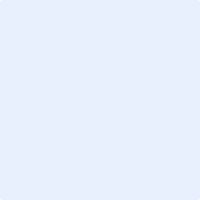 